FELIPE LEITE, E.I.T.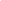 (571) 276.5380 | Leesburg, VA | fleite55@gmail.com | https://www.linkedin.com/in/felipe-leite-a0bb18144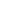 Areas of expertise include:Road profiles, alignments, contours, roadway designHydrologic and hydraulic models and floodplain analysis using HEC-RAS and HEC-HMSSustainable design, best management practices, and green infrastructureReport writing and technical presentation creation 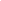 ASTM standard testing procedures, instrumentation use, installation, and monitoringExperience with some Fairfax/Washington DC Design GuidelinesEDUCATION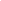  in Civil and Infrastructure  George Mason University (Graduated May 2018)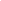 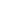 